工商管理与关务学院工作简报 沪关院工商编       2020年第90期          9月27日工商学院学生在2020年上海市高校商业精英挑战赛国际贸易竞赛中获佳绩9月26日，上海市高校商业精英挑战赛国际贸易竞赛上海理工大学拉在开帷幕。本次比赛由上海市教委主办、中国贸促会商业分会协办，来自12所高校的36支队伍角逐国赛资格。工商学院2018级国际商务专业学生组成两组参赛队，在查贵勇老师的指导下，获得优胜奖2项，优秀组织奖1项，并获得全国总决赛的入场券。。上海市高校精英挑战赛国际贸易竞赛是上海市高等商科教育领域面向本科院校的综合性学科竞赛活动。经过资格赛（专业知识机考）、复赛（参展策划书、产品发布会全英PPT、3D展台布展效果图）和总决赛（全英商贸配对贸易谈判、全英产品现场发布会）等层层竞争与选拔，我院参赛队伍获得10月中旬参加由教育部高等学校经济与贸易类专业教学指导委员会、中国国际贸易促进委员会商业行业分会、中国国际商会商业行业商会主办的全国总决赛的资格。在接下来的比赛中，参赛队将认真参考大赛专家评委的意见和建议、兄弟院校参赛队伍的特色和亮点，认真完善参赛作品，争取在全国赛中获得好成绩。通过参赛，提高了学生对国际贸易实务、商务英语、商务策划、展会策划、商务谈判等知识的运用能力，提升学生的专业素质和职业技能，并在国际贸易业务综合能力方面取得实战经验，是提高应用型、国际化人才培养的质量的有效平台。附表：参赛学生名单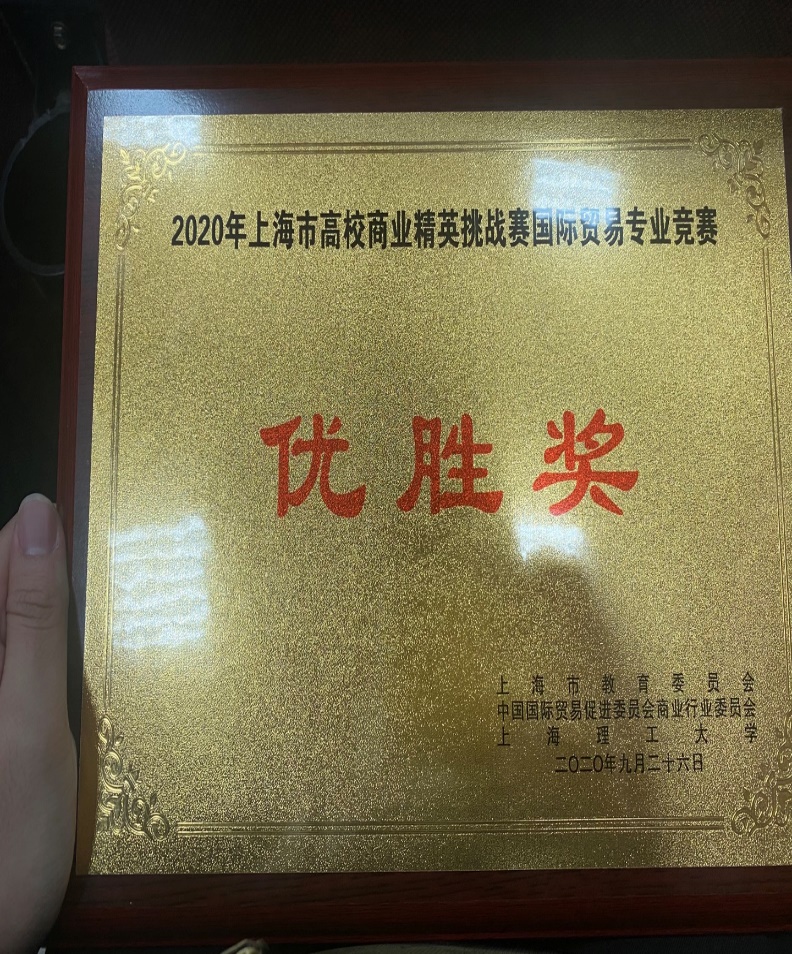 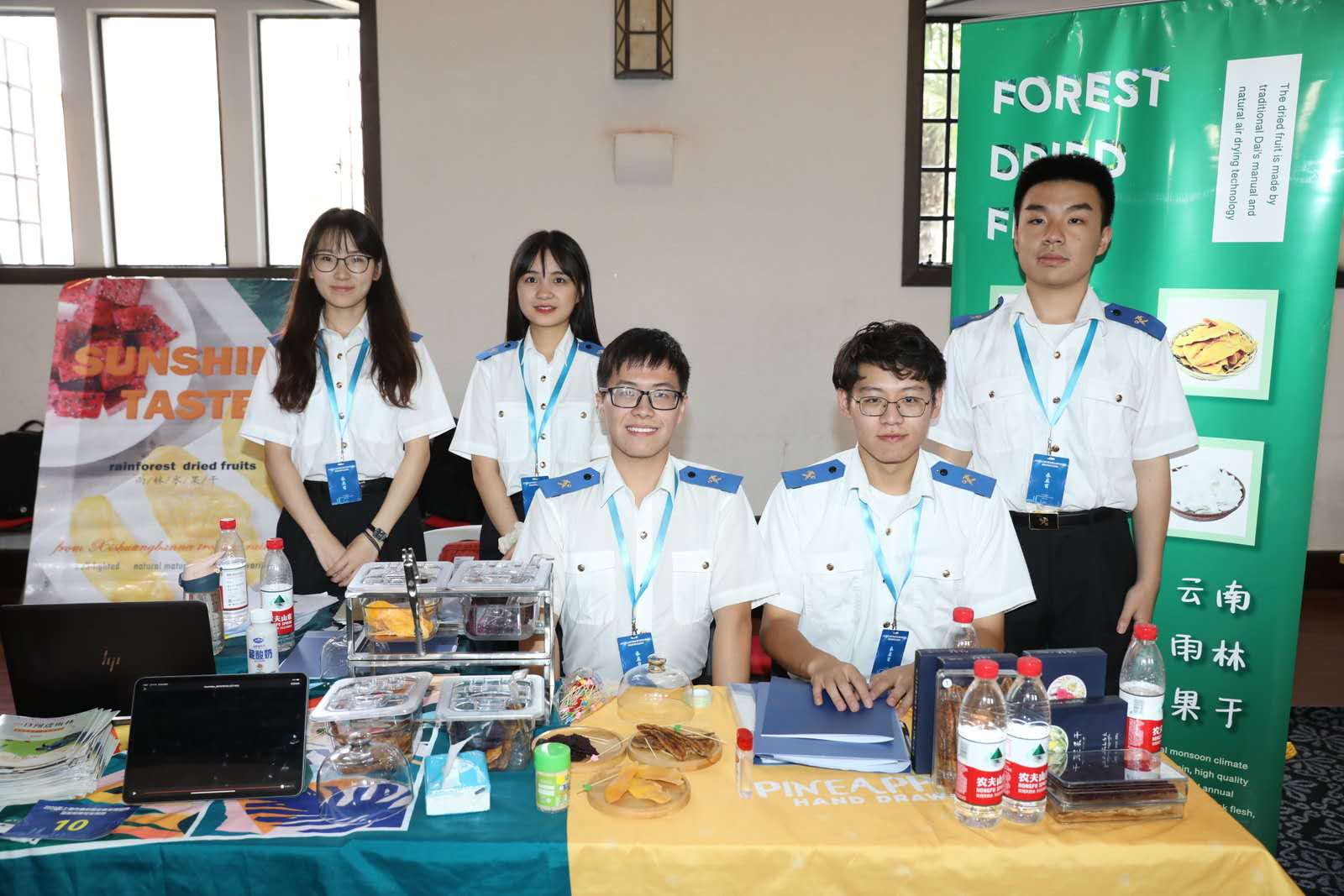 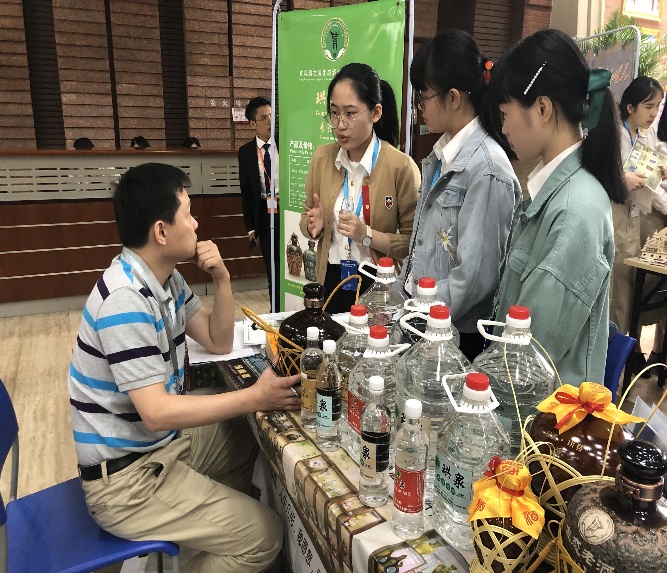 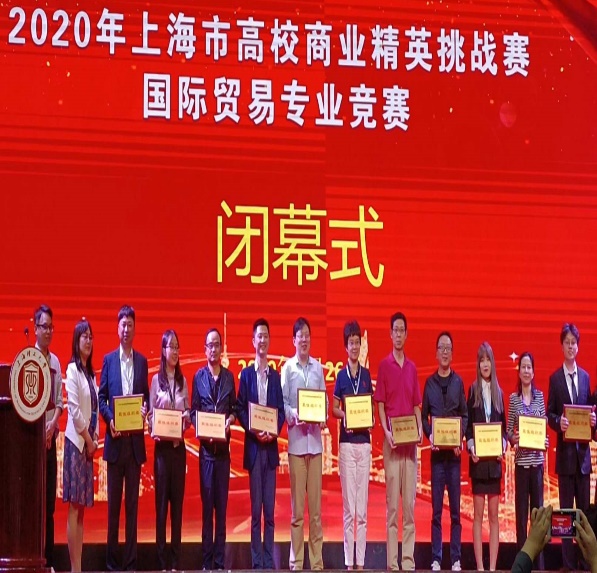 参赛队姓名专业参赛队姓名专业云上春天食品有限公司张言国商1802宜宾酒之源生态酒业研发有限公司张微国商1801云上春天食品有限公司蔡澳国商1802宜宾酒之源生态酒业研发有限公司倪能茜国商1801云上春天食品有限公司王鸣国商1802宜宾酒之源生态酒业研发有限公司苏怡宁国商1802云上春天食品有限公司周一凡国商1802宜宾酒之源生态酒业研发有限公司牛梓瑜国商1801云上春天食品有限公司苗佳国商1802宜宾酒之源生态酒业研发有限公司唐恬国商1801云上春天食品有限公司魏文磊国商1802宜宾酒之源生态酒业研发有限公司